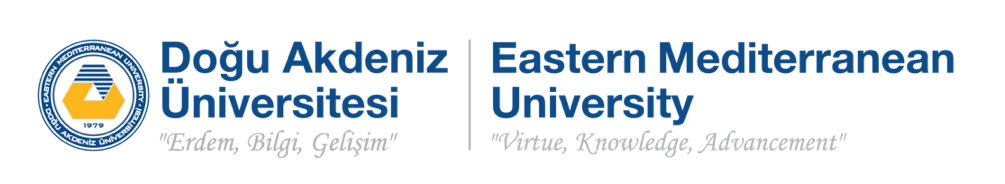 EMU PRESS PUBLICATIONS NEW PUBLICATION PROPOSAL FORMINFORMATION REQUIRED FOR NEW PUBLICATIONAPPLICANT DETAILSPUBLICATION APPROVALSInformation about MaterialScope of Material __ Original Book        __ Periodical (Additional Form to be filled in)__ Text Book               __ Conference Proceedings__ Edited Book            __ Other (please specify):Material Type__ Print Book           __ E-Book__ Print and E-Book  __ Other (please specify): Does it have multiple volumes?__ Yes      __ NoTitle of PublicationSub Title (if any)TopicMain Topic__ Adult Fiction                __ Adult Culture     __ Child and Youth            __ Education      __ Academic                              __ Belief Systems__ Other (please specify):Sub TopicTitle of SubjectContentsIs it a set publication?__ Yes      __ NoAuthorAuthor__ Individual     __ Conference      __ Institution       __ No AuthorOther InformationAudience (Choose the best that fits)__ Business Sector         __ General                  __ Academic__ Higher Education     __ Special Education     __ Exam Prep__ Pre-School          __ Primary Education           __ Secondary Education__ Professional and Research           __ Foreign Language EducationSpecific AudiencePublication LanguageAlphabet__ Latin (unchanged, e.g. English, French, etc.)__ Latin (changed, e.g. Turkish, etc.)Joint publication?__ Yes                 __ NoIf yesNumber of Prior publications: ___Material LanguagePublication in multi languages?__ Yes                 __ No If yesLanguage of Publication: Title in the second/third language(s): Complementary MaterialAny complementary material that goes with main material?__ Yes                 __ No If yesType of Complementary Material: Other InformationFirst time publication?__ Yes                 __ No Translation? __ Yes                 __ No If yesLanguage translated from: Original Title: Does it contain visuals?__ Yes                 __ No If yes__ shapes           __ tables         __pictures        __ graphics__ plans          __ figures           __ music notesPublication AwardHas publication received any award?__ Yes                 __ No If yes__ Name of Award:__ Nature of Award: ContributorsAny contributor? __ Yes                 __ No If yes (please provide info on each contributor separately) __ Title (Compiler, Editor, Publishing Coordinator, etc.): __ Name: Print DetailsPlace of Print and DuplicationPrint DateNumber of Copies First Edition? Physical Details(Please talk to Printing Office before entering details below)Paper TypeBinding TypeSizeNumber of pagesSeries Any information on series?__ Yes      __ NoIf yesArea of Series:Number of Series: Application TypeIndividual		Institutional (Academic Unit) Application Date	If Applicant is an Academic UnitName of Academic UnitApplicant’sFull Name, TitleApplicant’sAcademic UnitApplicant’sPosition in the Academic UnitApplicant’sSignatureDecision of the EMU Press Executive BoardDecision of the EMU Press Executive BoardDecision of the EMU Press Executive BoardDecision of the EMU Press Executive BoardDecision of the EMU Press Executive BoardDecision of the EMU Press Executive BoardMeeting Date Meeting Number Decision Number EMU Press Executive Board Director Title and Name Signature Date Approval of the Vice Rector's Office (Academic Approval)Approval of the Vice Rector's Office (Academic Approval)Approval of the Vice Rector's Office (Academic Approval)Approval of the Vice Rector's Office (Academic Approval)Approval of the Vice Rector's Office (Academic Approval)Approval of the Vice Rector's Office (Academic Approval)Vice RectorTitle and Name Signature Date Approval of the Vice Rector's Office (Printing Approval)Approval of the Vice Rector's Office (Printing Approval)Approval of the Vice Rector's Office (Printing Approval)Approval of the Vice Rector's Office (Printing Approval)Approval of the Vice Rector's Office (Printing Approval)Approval of the Vice Rector's Office (Printing Approval)Vice RectorTitle and Name Signature Date 